UNIVERSIDADE ESTADUAL DE SANTA CRUZ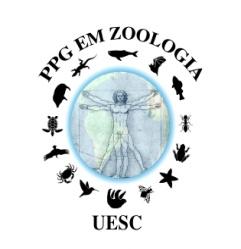 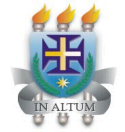 PRÓ-REITORIA DE PESQUISA E PÓS-GRADUAÇÃOSECRETARIA GERAL DE CURSOS – SECREGESECRETARIA DE PÓS-GRADUAÇÃO – SEPOGFICHA DE MATRÍCULAPrograma de Pós-Graduação em ZoologiaSEMESTRE: 2022.1Assinatura do Orientador:__________________________________________________Assinatura do aluno:______________________________________________________Campus Prof. Soane Nazaré de Andrade em _____/____/_______ALUNO:N° MATRICULA:DISCIPLINAS OPTATIVASCH/CrOPÇÃOCIB116 Etologia básica (60H - 3C)CIB340 Seminários em Zoologia I (Mestrado) (60H - 4C)CIB340 Seminários em Zoologia I (Doutorado) (60H - 4C)CIB366 Redação científica para zoólogos (60H - 4C)CIB377 Manejo de fauna silvestre (45H - 3C)CIB 342 Bases ecológicas para o manejo e conservação de animais (60H - 4C) CIB 373 Tópicos especiais em Zoologia IV: Mudanças Climáticas da Terra desde sua formação até os tempos atuais (60H - 4C)CIB 373Tópicos especiais em Zoologia IV: Ostracoda e suas aplicações na zoologia, oceanografia e paleontologia(60H - 4C)CIB371CIB371 - Tópicos especiais em Zoologia II - Amostragem e curadoria de pequenos invertebrados para coleções científicas(30H-2C)CÓDIGOATIVIDADES OBRIGATÓRIASCH/CrOPÇÃOCIB320PESQUISA ORIENTADA (obrigatória em todos os semestres)-CIB141EXAME DE QUALIFICAÇÃO(MESTRADO - já tenha cumprido o mínimo de 24 créditos, 18 meses após a 1ª matrícula)(DOUTORADO - já tenha cumprido o mínimo de 37 créditos, 36 meses após a 1ª matrícula)-CIE005ESTÁGIO DE DOCÊNCIA (a partir do 2º semestre)45/1